Learning Objective: to be able to round decimalsDo it!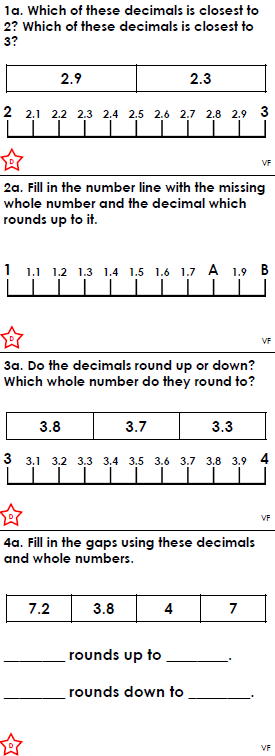 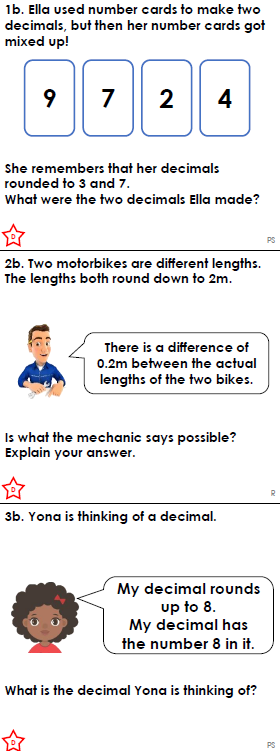 Use it!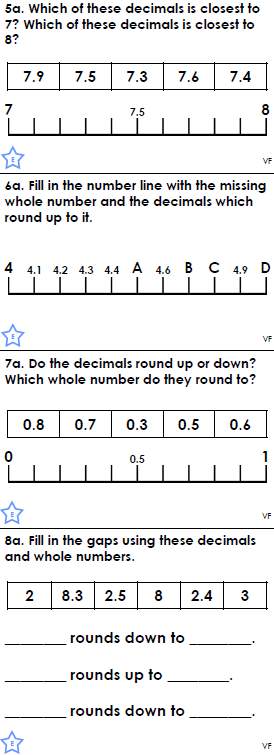 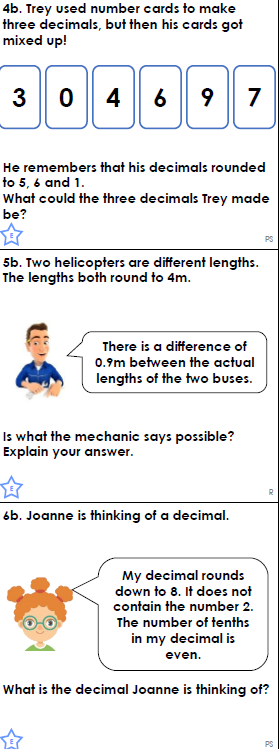 Own it!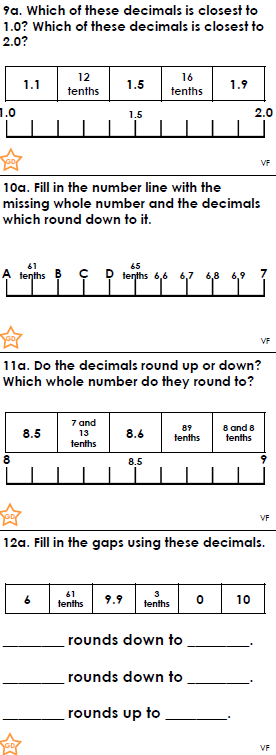 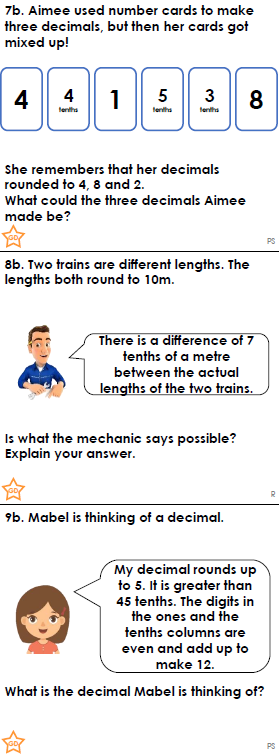 